Visitando: Tokio, Hakone, Nara, Kioto, Kanazawa, Gero, Osaka10 días 9 noches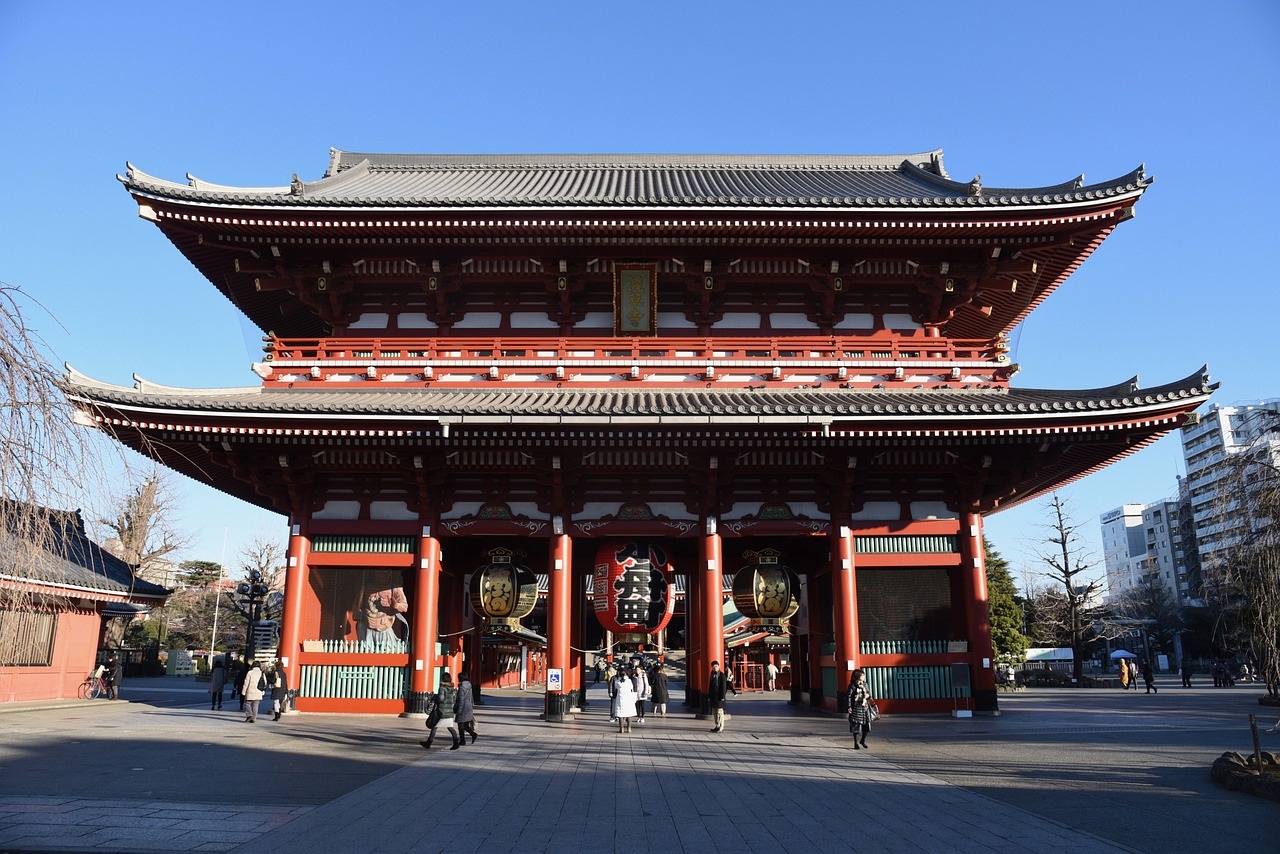 Japón, un viaje inolvidable por el país del sol naciente, donde una tradicional cultura milenaria convive con la tecnología y el desarrollo más avanzado del planeta: concurridas ciudades, templos antiguos y paisajes deslumbrantes abundan en la Ruta Dorada del Japón. Comience en el moderno Tokio, pase por Hakone y su majestuosa vista del Monte Fuji y luego finalice en la antigua capital Kioto, tierra de templos y tradiciones. Pero... hay más: viva la experiencia de alojarse en un Ryokan; viaje a bordo de los famosos trenes Bala; visite Osaka, un antiguo pueblo de mercaderes ahora una ciudad famosa por su comida y su vida nocturna; Hiroshima, la ciudad de la paz y la joya de la isla de Miyajima, Patrimonio de la Humanidad; estaciones de esquí como Niseko en Hokkaido, la isla de Okinawa.SALIDAS	martesINCLUYETraslado de llegada al aeropuerto de Narita o Haneda. En Narita, asistencia de habla español en el aeropuerto de llegada para tomar el Airport Limousine bus (sin asistencia a bordo) que lo llevará al hotel.En Haneda, asistencia de habla español en el aeropuerto de llegada para tomar el taxi (sin acompañamiento a bordo) que lo llevará al hotel.Traslado a la estación de Tokio con un asistente de habla española. Tren bala Nozomi de Tokio a Kioto con asientos reservados en clase turista.Transporte terrestre de Kioto a Kanazawa. El traslado desde Kioto a Kanazawa podría ser en tren con un transbordo en la Estación Tsuruga.Transporte terrestre de Kanazawa a Gero.Traslado a la Estación de Gero a pie.Tren express Wideview Hida de Gero a Nagoya con asientos reservados en clase turista. En caso de que no opere el tren express Hida a causa de fuertes lluvias u otra razón, usaremos un autobús como alternativa.Tren bala Nozomi de Nagoya a Shin-Osaka con asientos reservados en clase turista.Traslado de salida al aeropuerto de Kansai o Itami en Osaka, en Airport Limousine Bus sin asistencia.3 noches de alojamiento en Tokio.3 noches de alojamiento en Kioto.1 noche de alojamiento en Kanazawa.1 noche de alojamiento en un ryokan en Gero.1 noche de alojamiento en Osaka.Desayunos durante todo el recorrido.1 almuerzo sin bebidas en un restaurante en Hakone.1 almuerzo sin bebidas en un restaurante en Kioto.1 almuerzo sin bebidas en un restaurante en ruta de Shirakawago a Takayama.1 cena (estilo japonés) sin bebidas en el ryokan en Gero. Visita de Tokio de medio día con guía de habla español, en servicio compartido.Excursión a Hakone de día completo con guía de habla español, en servicio compartido.Excursión a Nara con guía de habla español, en servicio compartido.Visita de Kioto de día completo con guía de habla español, en servicio compartido.Visita de Kanazawa con guía de habla español, en servicio compartido.En Shirakawago conocerán las casas al estilo Gasshozukuri.Visita en Takayama del barrio histórico Kamisannomachi y Yatai Kaikan.Visita de Osaka con guía de habla español, en servicio compartido.Guía de habla español en las excursiones.Entradas a los lugares mencionados.Impuestos hoteleros.NO INCLUYE2% sobre el valor del paquete turístico por el manejo de divisas, valor cobrado por pago en efectivo en moneda extranjera no reembolsable.Tiquetes Aéreos. (Q de combustible, Impuestos de tiquete, Tasa Administrativa).Tasas de aeropuerto.Suplemento de USD 50 por pasajero, si el aeropuerto de llegada es el de Haneda en Tokio. Alimentación no estipulada en los itinerarios.Propinas.Traslados donde no este contemplado.Extras de ningún tipo en los hoteles.Excesos de equipaje.Gastos de índole personal.Gastos médicos.Tarjeta de asistencia médica.Visa para Japón.DÍA 1		MARTES		TOKIO Llegada al aeropuerto en Tokio:Si el aeropuerto de llegada es el Aeropuerto Internacional de Narita: después del trámite de inmigración y aduana, recibimiento por un asistente de habla española, quien les ayudará a tomar el Airport Limousine Bus (de servicio regular compartido) hacia el hotel. El asistente no subirá al autobús con ustedes y no los acompañará hasta el hotel. Dependiendo de la hora de llegada del vuelo, no habrá Airport Limousine Bus directo al hotel, en tal caso, se tomará un autobús hasta la estación de Tokio desde donde tomarán un taxi. En caso de que no opere Airport Limousine Bus, se proveerá un traslado alternativo (tren + taxi, etc.).Si el aeropuerto de llegada es el de Haneda: se aplica un suplemento de USD 50 por pasajero, ya que será utilizado un taxi en lugar de Airport Limousine Bus. En caso de un pasajero viaje solo, este suplemento será de USD 105. Después del trámite de inmigración y aduana, recibimiento por un asistente de habla española y traslado al hotel en taxi. El asistente no subirá al taxi con ustedes y no los acompañará hasta el hotel.Notas: Hora de check in en el hotel a partir de las 3:00 pm.El día martes en el hotel habrá una mesa de información atendida por un guía de habla española a partir de las 2:00 pm hasta las 8:00 pm. La mesa de información estará ubicada en el Sofá Lounge (en el área con sofás y sillas cerca de la recepción de la torre principal The Main).DÍA 2		MIÉRCOLES		TOKIODesayuno en el hotel. A las 8:20 horas, reunión en el lobby de la Planta Baja / Piso 1 de la torre principal The Main. Salida para realizar la visita de medio día de la ciudad, con un guía de habla española. Conocerán el Santuario Meiji, dedicado al ex-emperador Mutsuhito, la Plaza del Palacio Imperial (no incluye entrada al recinto del palacio), el Templo Senso-ji y la calle comercial Nakamise con sus hileras de tiendas de recuerdos. A las 13:00 horas, el recorrido terminará en Ginza. Los pasajeros que deseen regresar al hotel, el guía les explicará cómo hacerlo. Tarde libre. Alojamiento en el hotel.En las horas de la tarde se podrá realizar una visita OPCIONAL de la ciudad para aquellos pasajeros que no deseen hacerlo por su cuenta. Entre julio y mediados de septiembre, cuando hace mucho calor en Japón, la Versión 2 en autobús privado operará. Durante el resto del año operará la Versión 1.Visita opcional de Tokio (Versión 1):Opera todo el año, excepto entre julio y mediados de septiembre. Número mínimo de participantes requerido para operación: 5 pasajeros.Almuerzo no incluido.La visita opcional puede ser cancelada en caso de lluvia o cuando un guía no esté disponible.Este paseo se compra solo en destino y tiene un costo de 5.000 JPY (aprox. USD 40) por persona.Visitaremos en transporte público y a pie: Odaiba (isla artificial con edificios futuristas), se podrá hacer un paseo en barco (no incluido); Cruce Scramble en Shibuya; Torre del Gobierno Metropolitano de Tokio (mirador a 202 metros). Regreso al hotel sobre las 20:30.Visita opcional de Tokio (Versión 2)Opera entre julio y mediados de septiembre. Número mínimo de participantes requerido para operación: 5 pasajeros.Almuerzo no incluido.Este paseo se compra solo en destino y tiene un costo de 10.000 JPY (aprox. USD 80) por persona.Visitaremos en autobús privado: Odaiba (isla artificial con edificios futuristas) se podrá hacer un paseo en barco (no incluido); Templo Zojo-ji (donde puede sacar fotos del templo junto con la Torre de Tokio); Torre del Gobierno Metropolitano de Tokio (mirador a 202 metros). Regreso al hotel sobre las 18:30.Nota: El itinerario de la visita opcional de Tokio que se vende en destino está sujeto a cambio.DÍA 3		JUEVES		TOKIO – HAKONE – TOKIO Desayuno en el hotel. A las 7:50 horas, reunión en el lobby. Salida para realizar una excursión de día completo a Hakone, con un guía de habla española. Se conocerá el Lago Ashi donde realizará un paseo en barco; el Valle Owakudani, en días claros se puede admirar el Monte Fuji, tanto desde el Lago Ashi como desde el Valle Owakudani; el Museo al Aire Libre de Hakone. Almuerzo en un restaurante. Entre las 5 a 6 pm, después de la visita, regreso al hotel. Alojamiento.Notas: En caso de que el barco no opere a causa de fuerte lluvia y viento, visitarán como alternativa Hakone Sekishoato, una reconstrucción de un puesto de control en una carretera medieval.Dependiendo de la densidad de gas volcánica, es posible que no se pueda visitar el Valle Owakudani. También puede que no se pueda visitar el valle debido a terribles atascos en las carreteras. En tales casos se visitará el Santuario Hakone-jinja.DÍA 4 		VIERNES		TOKIO – NARA – KIOTO Una maleta por persona será enviada desde el hotel en Tokio hasta el hotel en Kioto. Las maletas pueden llegar a Kioto en la tarde del mismo día. Puede pasar que las maletas no lleguen al hotel en Kioto el mismo día. En tal caso, los pasajeros necesitan llevar consigo una mochila o pequeña maleta con ropa y otras cosas indispensables para pasar una noche.Desayuno en el hotel. A las 8:15 horas, reunión en el lobby y traslado a la estación de Tokio con un asistente de habla española. A las 9:21, salida desde Tokio con destino a Kioto en tren bala Nozomi No. 215. Llegada a la estación de Kioto donde un guía de habla española los recibirá. A continuación, se realizará la excursión de Nara donde se conocerá el Templo Todai-ji con la colosal estatua de Buda y el Parque de Nara o Parque de los Ciervos que acoge muchos venados en semi-libertad. En Kioto se visitará Gion (barrio de geishas). Llegada al hotel en Kioto y alojamiento.Notas: El horario de tren está sujeto a cambio.Puede haber cambio en el orden en que se visitaran los sitios en Kioto. Es posible que ese día se visite uno de los sitios mencionados en el itinerario del día siguiente. En tal caso visitaremos Gion al día siguiente.DÍA 5 		SÁBADO		KIOTODesayuno en el hotel. A las 8:20 horas, reunión en el lobby. Salida para realizar una visita de día completo de la ciudad de Kioto, con un guía de habla española. Conocerán el Templo Sanjusangendo (con mil estatuas de Kannon, dios de misericordia); el Santuario Fushimi Inari (con miles de pórticos “torii”); el Templo dorado Kinkaku-ji; el Tempo Tenryu-ji, con un bello jardín japonés; el Bosque de Bambú de Sagano en Arashiyama. Almuerzo en un restaurante. A las 17:30, regreso al hotel y alojamiento.DÍA 6 		DOMINGO		KIOTODesayuno en el hotel. Día libre para actividades personales. Se podrá realizar una excursión OPCIONAL a Hiroshima & Miyajima (no incluye almuerzo): a las 07:30 horas, reunión en el lobby con el guía de habla española. Traslado a la estación de Kioto. A las 8:26 hora salida en tren bala Nozomi No. 3. Llegada a Hiroshima y comienzo de la visita en transporte público para conocer el Santuario Itsukushima en la Isla Miyajima; el Parque y Museo de la Paz de Hiroshima; la Cúpula de la Bomba Atómica. Al finalizar, traslado a la estación de Hiroshima. A las 17:57 horas, salida rumbo a Kioto en tren bala Nozomi No. 52. La excursión termina al llegar a la estación de Kioto. De la estación al hotel, traslado por cuenta de los pasajeros en el shuttle bus del hotel o en taxi.Nota: Valor por persona. Adultos 50.000 JPY (aprox.  USD 390) – Niños 40.000 JYP (aprox. USD  290) Opera con un mínimo de 5 personas.Incluye: Tren bala de Kioto a Hiroshima, ida y vuelta en clase turista; Guía de habla española durante toda la excursión. No incluye almuerzo. Cancelaciones en destino no tienen reembolso. Los horarios de tren están sujetos a cambio.DIA 7 		LUNES		KIOTO – KANAZAWA Una maleta por persona será enviada desde el hotel en Kioto hasta el hotel en Osaka. Lleven consigo una mochila con ropa y otras cosas indispensables para pasar una noche en Kanazawa y otra en Gero.Desayuno en el hotel. A las 8:00 horas, reunión en el lobby con un guía de habla española y traslado a Kanazawa en autobús privado (dependiendo del número de pasajeros, podría ser una furgoneta). Llegada a la Estación de Kanazawa. Visita de Kanazawa con un guía de habla española (en grupo); conocerán: el Mercado Omicho, mercado animado donde venden pescados, mariscos, verduras, etc. (tiempo libre para almorzar, no incluido); Barrio Higashichaya; el Jardín Kenrokuen (uno de los jardines más famosos de Japón). Traslado al hotel y alojamiento. Nota: A partir de la primavera de 2024, suspenderán la operación del tren directo desde Kioto a Kanazawa. El traslado desde Kioto a Kanazawa podría ser en tren con un transbordo en la Estación Tsuruga.DÍA 8		MARTES		KANAZAWA – SHIRAKAWAGO – TAKAYAMA – GERODesayuno en el hotel. A LAS 8:15 horas, reunión en el lobby y salida hacia Shirakawago con un guía de habla española (en grupo). Allí conocerán las casas al estilo Gasshozukuri. Después, traslado a Takayama donde conocerán: el barrio histórico Kamisannomachi con tiendas de recuerdos y bodegas de sake; el Yatai Kaikan (exposición de las carrozas para el Festival de Takayama). Almuerzo incluido. Al atardecer, traslado al ryokan en Gero. Cena y alojamiento.Disfruten de un baño Onsen (de aguas termales). El ryokan en Gero dispone de baños de aguas termales. Hay un baño sólo para mujeres y otro baño sólo para hombres. Tradicionalmente hoteles y ryokanes no permiten a personas con tatuajes llamativos utilizar baños de aguas termales, ya que los tatuajes están asociados a la Yakuza (mafia japonesa).DÍA 9		MIÉRCOLES		GERO – NAGOYA – OSAKA 					           Desayuno en el ryokan. A las 8:15 horas, reunión en el lobby. Traslado a la Estación de Gero a pie. A las 8:46 salida desde Gero con destino a Nagoya en el Tren Express Wideview Hida #4. Llegada a la Estación de Nagoya y a las 10:58 horas, salida desde Nagoya con destino a Shin-Osaka en el Tren Bala Nozomi #21. Llegada a la Estación Shin-Osaka. Visita de Osaka con un guía de habla española (en grupo). Conocerán: Dotonbori (barrio muy animado con muchos restaurantes con fachadas extravagantes – por ejemplo, con una figura gigante de cangrejo; el Castillo de Osaka. Tiempo libre para almorzar en Dotonbori (no incluido).  Al atardecer, traslado al hotel y alojamiento. Nota: en caso de que no opere el Tren Express Hida de Gero A Nagoya, a causa de fuertes lluvias u otra razón, usaremos un autobús como alternativa.Los horarios de tren están sujetos a cambio.DÍA 10	JUEVES		OSAKA – AEROPUERTO DE KANSAI (KIX) O ITAMI (ITM)Desayuno en el hotel. Traslado al Aeropuerto de Kansai (KIX) o Itami (ITM) en Airport Limousine Bus sin asistencia. Los pasajeros recibirán los billetes de autobús al hacer check-out.El Airport Limousine Bus sale desde la terminal de autobuses que está ubicada al lado del Sheraton Miyako Hotel Osaka para el Aeropuerto de Kansai (KIX) y para el Aeropuerto de Itami (ITM). El Aeropuerto de Kansai (KIX) está a 50 minutos desde la terminal de autobuses, mientras el de Itami (ITM) está a 40 minutos en autobús. Atención: Si la hora de salida desde el hotel Sheraton Miyako Osaka es muy temprana, no podrán desayunar en el hotel. Aunque pierdan el desayuno del último día, no habrá ningún descuento/reembolso. Importante: El primer Airport Limousine Bus del día llega al Aeropuerto de Kansai (KIX) o Itami a (ITM) a las 06:30 a.m. En caso de que la hora de salida del vuelo sea antes de las 08:30 a.m., el traslado se realizará en taxi reservado sin asistencia. Se aplicará un suplemento de USD 155 por pasajero, en caso de que viaje solo, el suplemento será de USD 305.FIN DE LOS SERVICIOSPRECIOS POR PERSONA EN USDVigencia: Hasta marzo de 2025, incluyendo la salida de marzo 25. La validez de las tarifas publicadas aplica hasta máximo el último día indicado en la vigencia.Tarifas sujetas a cambio dependiendo de la fluctuación del Yen japonés con respecto al dólarHoteles previstos o de categoría similar.El precio incluye traslado de llegada desde el Aeropuerto de Narita. Si el aeropuerto de llegada es el de Haneda, se aplica un suplemento de USD 50 por pasajero, ya que será utilizado un taxi en lugar de Airport Limousine Bus. Suplemento por Upgrade a habitación Premium en el Hotel Kyoto Tokyu por las 3 noches:USD 102 por persona en Hab. Doble o Triple – USD 155 por persona en Hab. Sencilla.Precios sujetos a cambio sin previo aviso.Aplican gastos de cancelación según condiciones generales sin excepción.POLÍTICA DE NIÑOSNiños menores de 4 años pueden viajar gratis, sin embargo, compartirá cama en los hoteles con sus padres, no tendrá comidas, ni asientos en tren y autobús. Tendrán que sentarse en el regazo de uno de los padres en caso de que no haya asientos libres.Niños mayores de 11 años, pagan como adulto.Máximo un niño por habitación. Otras acomodaciones deberán ser consultadas. HOTELES PREVISTOS O SIMILARESCONDICIONES GENERALES DEL VIAJEPersonas con movilidad reducida Muchos lugares de Japón, hoteles y transportes no están adaptados para silla de ruedas por lo que es imprescindible consultarlo y notificarlo antes de realizar la reserva. Cualquier gasto adicional de asistencia que requieran a lo largo del recorrido correrá por cuenta del cliente. En caso de que un cliente aparezca con silla de ruedas sin previo aviso no podemos garantizar la participación en la excursión.AlojamientoEn Japón los hoteles disponen de muy pocas habitaciones con una cama matrimonial (habitación doble), no podemos garantizar que los hoteles asignen ese tipo de habitación a los pasajeros en este programa. Normalmente los hoteles asignan habitaciones con 2 camas separadas (habitación twin). La habitación de uso individual o sencilla, es más pequeña que la twin.Las habitaciones con una cama matrimonial pueden ser más pequeñas que las twin.Importante: Si es un viaje de luna de miel, por favor informar con 3 semanas de antelación a la fecha de llegada a Japón. Si lo avisan después del inicio del programa, ya será demasiado tarde para cambiar la habitación a una con una cama matrimonial.La habitación triple será con 2 camas regulares + una cama extra de tamaño menor.Horario de registro en los hoteles es a partir de las 15:00 horas y no antes. En caso de desear Early check-in, es necesario solicitar una noche extra pre-tour, aunque no se puede garantizar disponibilidad.Suplemento de late check-out tiene el mismo precio que una noche extra. Disponibilidad no garantizada.  Si los clientes tienen preferencia de habitación fumador o de no-fumador deben hacer solicitud, aunque no se puede garantizar ya que depende de la disponibilidad de cada hotel. Si no hay ninguna petición expresa se solicitará habitación no-fumador a los hoteles, siempre sujeto a disponibilidad. Los casos informados una vez en Japón es posible que no puedan ser atendidos.AlimentosNo se incluyen bebidas en las comidas (almuerzos y/o cenas)Los casos de intolerancias alimenticias (alergias, celiaquía, comida vegetariana, etc) deben comunicarse con un mínimo de 3 semanas de antelación a la llegada a Japón. Los restaurantes no podrán adaptar comidas a última hora. Los casos informados después de la llegada a Japón no se podrán solucionar en destino ni darán lugar a quejas o a reclamos. Para los vuelos con salida de Osaka, si la hora de salida desde el hotel es muy temprana, no podrán desayunar en el hotel. Aunque pierdan el desayuno del último día, no habrá ningún descuento/reembolso. Traslados y excursionesCuando hay menos de 10 pasajeros, transporte público podría ser utilizado para visitas, en lugar de vehículos privados.TrenLos asientos reservados en este programa para los trayectos en tren serán en clase turista. Primera clase no está disponible en este programa.Guía-asistenteGuía de habla española para las visitas y excursiones y durante la excursión opcional a Hiroshima.Asistente de habla española para los siguientes traslados:Día 1: Asistencia en el aeropuerto de llegada para tomar el Airport Limousine Bus o Taxi (sin asistencia a bordo).Día 4: Del hotel de Tokio a la Estación de Tokio. No habrá asistencia en español en el traslado de salida.EquipajeEntre los aeropuertos y los hoteles, las maletas serán transportadas en el maletero del vehículo. En principio, solo se permite 1 maleta de tamaño normal (hasta 23 kilogramos) por persona. Las maletas se transportarán directamente desde el hotel de Tokio a Kioto. Los pasajeros tienen que preparar y llevar consigo una mochila o maleta pequeña con ropa y otras cosas indispensables para pasar una noche en Kioto.Las maletas serán transportadas directamente desde el hotel en Kioto hasta el hotel en Osaka. Los pasajeros tienen que preparar y llevar consigo una mochila o maleta pequeña con ropa y otras cosas indispensables para pasar una noche en Kanazawa y otra en Gero.OtrosLos impuestos necesarios, peaje de autopistas, aparcamientos están incluidos. Las propinas a guías no están incluidas, pero son voluntarias.VIGENCIA DEL PLANLa validez de las tarifas publicadas en cada uno de nuestros programas aplica hasta máximo el último día indicado en la vigencia.  Ejemplo: Si un paquete es de 3 noches y desean iniciar servicios el último día de la vigencia del programa el precio solo aplica para esa noche, los días siguientes se deben recotizar con precio de la nueva temporada.INFORMACIÓN IMPORTANTETarifas sujetas a cambios y disponibilidad sin previo aviso. Al recibir All Reps el depósito que el pasajero entrega en la agencia de viajes, All Reps Ltda. entiende que el pasajero se ha enterado y aceptado cada una de las condiciones, políticas de pago y cancelaciones. Así mismo la agencia de viajes está en la obligación de enterar y dar a conocer las condiciones al pasajero.  Se prestarán los servicios de traslados en los vuelos informados por el cliente, en caso de existir algún cambio y no sea informado con suficiente tiempo no nos haremos responsables, igualmente si el cliente hace algún cambio por cuenta propia o la aerolínea.Se entiende por servicios: traslados, visitas y excursiones detalladas, asistencia de guías locales para las visitas.Las visitas incluidas son prestadas en servicio compartido no en privado.Los hoteles mencionados como previstos al final están sujetos a variación, sin alterar en ningún momento su categoría.Las habitaciones que se ofrece son de categoría estándar.Si antes de iniciar el viaje o durante su ejecución, se presentaran situaciones de seguridad, afectación de la calidad de los servicios o factores externos, cancelación o retrasos de vuelos, que obligaran a la modificación de los itinerarios, fechas, servicios adicionales, tanto All Reps como el operador, podrán realizar las modificaciones que estimen necesarias, procurando ofrecer los servicios indicados en el itinerario, sin que se generen indemnizaciones o penalidades.  Precios no válidos para grupos, Semana Santa, grandes eventos, Navidad y Fin de año.La responsabilidad de la agencia estará regulada de conformidad con su cláusula general de responsabilidad disponible en su sitio web www.allreps.com .DOCUMENTACIÓN REQUERIDAPasaporte con una vigencia mínima de seis meses, con hojas disponibles para colocarle los sellos de ingreso y salida del país a visitar.Visa para Japón.Permiso de salida y registro civil para menores, carta autenticada en notaria informando datos de la persona con quien viaja el menor, motivo del viaje y fecha de salida y regreso (se sugiere llevar fotocopias adicionales de este documento).Es responsabilidad de los viajeros tener toda su documentación al día para no tener inconvenientes en los aeropuertos.La documentación requerida puede tener cambios en cualquier momento por resolución de los países a visitar. POLÍTICA DE RESERVACIONES Y CAMBIOSTodos los pedidos de reserva deben ser hechos con un mínimo de 3 semanas de antelación a la fecha de llegada a Japón.Las reservas se cierran en Japón 3 semanas antes de la fecha de inicio de cada salida. Pasada esa fecha cualquier solicitud nueva o cambio conllevará un suplemento por gestión de urgencia.La solicitud de cambios o nuevos servicios no se pueden garantizar después de la fecha límite de reserva.POLÍTICA DE PAGOSFecha límite de pago de la totalidad de los servicios: 25 días antes del día de llegada.CANCELACIONES Se incurriría una penalización como sigue:Cancelaciones recibidas con 35 días antes de la salida, no aplican a gastos de cancelación.		Cancelaciones recibidas entre 34 y 25 días antes de la salida, aplican aun cargo del 20 % del importe totalCancelaciones recibidas entre 24 y 15 días antes de la salida, aplican aun cargo del 30 % del importe totalCancelaciones recibidas entre 14 y 5 días antes de la salida, aplican aun cargo del 50 % del importe totalCancelaciones recibidas 4 días antes de la salida, aplican aun cargo del 100 %. La NO presentación el día de la salida, aplican aun cargo del 100 %.No habrá reembolso alguno por los servicios no tomados durante el recorrido.REEMBOLSOSToda solicitud debe ser remitida por escrito dentro de los 20 días de finalizar los servicios, está sujeta a verificación, pasada esta fecha no serán válidos.Los servicios no utilizados no serán reembolsables.ITINERARIO   Todos los itinerarios publicados pueden estar sujetos a posibles cambios en el destino, ya sea por problemas climatológicos u operativos. Las visitas detalladas pueden cambiar el orden o el día de operación.VISITAS En algunas ocasiones excepcionales, debido al clima o a otros factores extraños no previsibles, algunas visitas no se podrán efectuar. A cambio de ello se les podrá proporcionar alguna ruta o visita alternativa. Hay programas en los cuales se indica que en determinadas épocas del año no se efectúan alguna de las visitas programadas.TRASLADOSEstos pueden realizarse en taxi, minibús, autocar o cualquier otro tipo de transporte. Los precios de los traslados están basados en SERVICIO COMPARTIDO. Si los traslados se efectúan en horario nocturno, domingos y festivos existe también un suplemento.Es muy importante que los pasajeros estén en el momento que suben y bajan su equipaje. En cualquier servicio de traslado, los extravíos y/u olvidos por parte de los pasajeros de objetos personales en el transporte no dará lugar a responsabilidad por parte del prestatario del mismo o de All Reps.VISITAS Y EXCURSIONES EN SERVICIO COMPARTIDOTodos los servicios son compartidos con pasajeros que viajan con otras agencias, ya sean locales o de otros países y generalmente están orientados hacia grupos en español.  Hay que tener muy claro lo que son servicios en compartido y no privados, estos circuitos no incluyen propinas en hoteles, aeropuertos, guías, conductores de buses, restaurantes, etc.SALIDA DE LAS EXCURSIONESPara el inicio del tour en autocar, es imprescindible que a la hora indicada los pasajeros se encuentren listos en la recepción del hotel de salida, a fin de que el itinerario pueda ser cumplido sin alteraciones. EQUIPAJEDurante el itinerario de los circuitos, los autocares transportarán gratuitamente una maleta por persona. El exceso de equipaje se aceptará de acuerdo al criterio de los guías y conductores acompañantes, mediante el pago de una cantidad determinada y en caso de que la capacidad de carga del vehículo así lo permita. No se garantiza que se pueda acomodar más equipaje.    GUÍAS ACOMPAÑANTESCuando se habla de guía, nos referimos a guías locales del país que se visita, que le acompañaran en el circuito y/o en las excursiones. Nunca se hace refiere al guía acompañante desde Colombia.HOTELESLas habitaciones publicadas disponen de 2 camas, independiente del número que ocupe la misma. Los servicios, actividades e instalaciones complementarias indicadas en las descripciones de los hoteles (minibar, gimnasio, parqueadero, piscina, caja fuerte, guardería, desayunos, etc.) son publicados exclusivamente a título informativo y pueden tener cargos adicionales con pago directo a los hoteles por su utilización.ACOMODACIÓN EN HABITACIONES TRIPLESLos hoteles no disponen de una gran oferta de habitaciones triples, por lo general es un catre, es muy importante que el pasajero tenga conocimiento para evitar problemas en el destino, se debe conocer el peso y la altura de la persona adicional para hacer una buena recomendación.POLÍTICA DE INGRESO Y SALIDA DE LOS HOTELESEl registro de llegada o Check in del hotel inicia a las 15 horas (3 pm) del día de llegada. Si un pasajero quiere ocupar la habitación del hotel antes del horario indicado, el hotel puede cobrar por un día adicional y lo considera como una estancia de un día anterior. Ahora bien, si el huésped desea entrar a la habitación (siempre que haya disponibilidad de habitaciones) puede pagar por ello. En estos casos, si hay disponibilidad, y con previo consentimiento del mismo, se acordará a cargar en la factura un concepto de Early Check-In fee, o suplemento por Check-In temprano. Por lo general son tarifas preestablecidas de acuerdo a las horas de adelanto con respecto a la hora publicada de registro del hotel.El día de la salida o check-out el huésped dispone de un tiempo máximo para dejar la habitación, de lo contrario el hotel puede cargar una noche más. La hora tope usada internacionalmente es las 12 del mediodía, en Japón a las 11 am. Es importante destacar que el late check out nunca se considerará como un derecho de los clientes, sino un privilegio que puede ser otorgado por el jefe de recepción sobre la disponibilidad de las habitaciones. Puede que sea de forma gratuita o pagar por el uso de la habitación con un late check out.ATENCIONES ESPECIALESDeterminados establecimientos ofrecen valores agregados o atenciones especiales a los pasajeros. La NO utilización no tiene ningún tipo de reembolso, estas están sujetas a disponibilidad, no están incluidas en los precios publicados.PROPINASLa propina es parte de la cultura en casi todas las ciudades del mundo. En los precios no están incluidas las propinas en hoteles, aeropuertos, guías, conductores, restaurantes.Recomendamos preguntar a los guías para una mayor seguridad de los valores que se sugieren pagar.  Valores aproximados: restaurantes 15%, maleteros USD 1 o 2 dólares por maleta, guías USD 5 por persona, conductores USD 2 por persona, camareras USD 1 ó 2 dólares por noche. DÍAS FESTIVOSDurante la celebración de los días de fiesta propios de cada país y/o ciudad, es posible que los transportes, museos, comercio, medios de elevación, teatros, etc.; se vean afectados en sus horarios y funcionamiento, inclusive no operar o permanecer cerrados sin previo aviso.TARJETA DE CRÉDITOA la llegada a los hoteles en la recepción se solicita a los pasajeros dar como garantía la Tarjeta de Crédito para sus gastos extras.Es muy importante que a su salida revise los cargos que se han efectuado a su tarjeta ya que son de absoluta responsabilidad de cada pasajero.PROBLEMAS EN EL DESTINOEn caso de anomalías o deficiencia en algunos de los servicios deberá informar inmediatamente al prestatario de los mismos, corresponsal local o bien directamente a All Reps. WhatsApp +57 312 4470822.RESERVASPueden ser solicitadas vía email:asesor1@allreps.comasesor3@allreps.comO telefónicamente a través de nuestra oficina en Bogotá.Al reservar niños se debe informar la edad.COMUNICADO IMPORTANTE PARA GARANTIZAR UNA BUENA ASESORÍA A LOS PASAJEROSPensando en el bienestar de los pasajeros y que el plan turístico cumpla con las expectativas y necesidades de su cliente, le agradecemos informarnos de manera previa a la compra, si el cliente padece de alguna discapacidad, enfermedad o cuidado especial. Es importante que los clientes evalúen las condiciones específicas del plan turístico y en caso de tener alguna condición médica que les impida disfrutar de los servicios ofrecidos, All Reps podrá generar recomendaciones en el evento en que dichas condiciones no se ajusten a la situación particular del cliente.Para garantizar la calidad y el cumplimiento de los servicios, los horarios de cada uno de los circuitos son muy estrictos y All Reps no asume ninguna responsabilidad en caso de retrasos generados por los pasajeros. All Reps no asume ninguna responsabilidad en el caso en que la omisión de cualquier información relevante para el viaje, por parte del pasajero, genere retrasos o inconvenientes en el normal desarrollo del circuito.Para poderle asesorar correctamente, All Reps requiere de esa información. Por tratarse de datos personales sensibles, daremos aplicación a nuestra Política de tratamiento de datos personales que podrá consultar en nuestro sitio web: www.allreps.com. La información aquí solicitada únicamente será utilizada para evaluar la conveniencia del plan turístico respecto a las necesidades de sus clientes y en ningún momento será suministrada a terceros. All Reps no asume ninguna responsabilidad, en el caso que la información del cliente no sea suministrada, no sea cierta o se omitan circunstancias reales.CLÁUSULA DE RESPONSABILIDADALL REPS, con Registro Nacional de Turismo 2434 Agencia de Viajes y Turismo, 30445 Agencia de Viajes Operativa y 72976 Agencia de Viajes Mayorista, expedidas por el Ministerio de Comercio Industria y Turismo, está regulada por el régimen de responsabilidad que establece la ley 300/96, modificada por la Ley 1558 de 2012, Decreto 2438 de 2010, ley 1480 de 2011 referente al Estatuto del Consumidor y demás decretos reglamentarios, así como por las normas que las modifiquen o reemplacen. De igual manera, su responsabilidad está definida por las determinaciones propias que adopte al respecto, las cuales se enmarcan dentro de los límites y autorizaciones establecidas por la legislación vigente. Manifestamos que actuamos únicamente como intermediarios entre el viajero y las entidades o personas que prestan u operan los servicios de turismo anunciados que se indican en itinerarios, folletos o cualquier medio impreso, correspondiente a empresas de transporte, hoteles, restaurantes, etc. Por tanto, no tenemos injerencia en las decisiones o políticas de los mismos. Cualquier información adicional relativa a impuestos, condiciones, vigencias, tasas, cargos y demás pagos obligatorios deben ser consultados con el asesor de viajes, sitio web www.allreps.com o sitio web www.allrepsreceptivo.com.Nuestra responsabilidad como organizador del plan o paquete turístico se limita a los términos y condiciones definidos en cada programa en relación con la prestación y calidad de los servicios. En las condiciones específicas de cada plan reservado se definirá la forma de pago, plazo y demás condiciones de contratación. El valor y forma de pago de los depósitos o anticipos, boletas, reservaciones de eventos deportivos y culturales, ferias, exposiciones y similares, se sujetarán a las condiciones del organizador de tales eventos, los cuales se informarán al momento de la compra.El pasajero será el exclusivo responsable de la custodia de su equipaje y documentos de viaje. La Agencia de Viajes le informará al pasajero las restricciones que establezcan las aerolíneas siempre y cuando sean previamente publicadas por estas, en cuanto a prohibiciones, peso máximo y número de piezas por pasajero, limitaciones o impedimentos de acceso por cupo máximo. No obstante, será de la exclusiva responsabilidad del pasajero el cumplimiento de dichas políticas, las cuales podrán variar por disposición de las empresas de transporte o del prestador de los servicios.Toda la información adicional relativa a vigencias, condiciones, impuestos de salida de Colombia y en el exterior, tasas, cargos y demás pagos obligatorios, medidas de salud preventivas del destino, servicios de asistencia deben ser consultados con un asesor de viajes o en el sitio web de la Agencia de Viajes en el momento de realizar la reserva, así mismo serán informados al pasajero en los documentos de viaje, según las características que apliquen a cada uno.Todos los precios, tarifas, impuestos, tasas o contribuciones, que cotice o anuncie nuestra empresa están sujetos a cambio, disponibilidad y vigencia sin previo aviso, los cuales deben ser asumidos por el pasajero al momento de la expedición de los documentos de viaje. Aplican restricciones y condiciones para cada tarifa publicada según su vigencia, solicitamos revisar las condiciones particulares establecidos para cada plan.Las tarifas hoteleras dependen de la acomodación seleccionada. Las políticas de cancelación, penalidades, restricciones y condiciones particulares del paquete serán debidamente informadas al cliente al momento de solicitar el servicio. El cliente declara que conoce y acepta en su integridad estas condiciones, las cuales constituyen el acuerdo único, total y excluyente de cualquier pacto o disposición legal en contrario, acerca de los términos, condiciones y restricciones de los servicios contratados.De ser permitido por la legislación vigente, ALL REPS no será responsable frente al pasajero por el servicio de transporte aéreo, salvo que se trate de vuelos fletados, según las condiciones del contrato de transporte aéreo. Tampoco será responsable de la decisión que tome el viajero en la categoría de hoteles y servicios escogidos, teniendo en cuenta que ha sido una decisión voluntaria. ALL REPS no es  responsable solidario por los valores solicitados en reembolso por el usuario, quien estará sujeto a las deducciones que realice el prestador del servicio en los siguientes eventos; a) Por  fuerza mayor o caso fortuito: sobreviniente antes o durante el viaje (huelgas, asonadas, terremotos, accidentes, huracanes, avalanchas, factores políticos, negación de ingreso, asuntos de salubridad, o cualquier tipo de desastre natural), en este caso, el prestador del servicio podrá modificar, reemplazar o cancelar itinerarios, fechas, horas, vuelos, hoteles, servicios opcionales a fin de garantizar el éxito del tour o viaje. Los reembolsos que lograran presentarse por los servicios no utilizados y descritos anteriormente  son definidos por cada prestador de servicio y será informado en el momento de ocurrir cualquier suceso, y b) Por razones de índole personal: cuando el viajero no pueda salir del país por motivos como; presentar documentos incompletos o falsos, omitir requisitos exigidos para la salida del país, o prohibición de salida por las autoridades competentes, o homónimos, no será responsabilidad de ALL REPS, el no cumplimiento de los requisitos exigidos para el desarrollo del itinerario previamente pago. Los reembolsos que se pudiesen presentar por servicios no prestados en estas situaciones son definidos por cada prestador de servicio y serán informados en caso de ocurrir en cualquiera de las situaciones descritas. Si durante la prestación de los servicios previamente adquiridos por el viajero, este debe retirarse por motivos de índole personal o de salud previamente comprobados, aplicarán las políticas de reembolso definidas por el operador o prestador del servicio, debido a que son condiciones económicas especiales de contratación o el tipo de servicio contratado como (cruceros, ferias, eventos especiales, congresos, grupos, fechas de temporada alta, etc.), en las cuales ALL REPS no tiene ningún tipo de control o injerencia.Por regla general, ALL REPS conservará el 100% del anticipo entregado por el cliente y/o el 100% del valor pagado, salvo que se pacte de otra manera en las condiciones especiales de cada programa o contrato, cuando el cliente no se presente a disfrutar el servicio, o la solicitud de cancelación se realice por fuera de los términos establecidos en cada programa, o, las razones invocadas por el cliente para cancelar no estén definidas como un evento de cancelación, o cuando el pasajero decida retirarse del tour. De presentarse alguna de estas circunstancias, ALL REPS gestionará ante los operadores del programa una solicitud de reembolso, lo cual no implica que ALL REPS se comprometa a obtener de su parte una respuesta positiva y un monto determinado. En caso tal que los operadores accedan a realizar un reembolso al cliente, ALL REPS tendrá derecho a retener los valores que correspondan a costos administrativos, financieros y márgenes de ganancia estimada. ALL REPS y/o las compañías prestadoras de servicios se reservan el derecho de alterar el itinerario de viaje y  servicios si fuese imprescindible para una mejor organización del mismo o alguna circunstancia de fuerza mayor que lo obligara a ello, en el evento que el viajero por deseo expreso accediera a introducir alguna modificación en el itinerario o cambio de hotel para mejorar su categoría deberá pagar la diferencia de  gastos ocasionados por los cambios solicitados, quedando claro que la decisión sobre variación es por voluntad propia del viajero. Los cambios solicitados están sujetos a disponibilidad.Los reembolsos que tuviera lugar por algún motivo, y previamente comprobado se realizarán dentro de los 30 días siguientes a solicitud o el máximo establecido legalmente, si el tramite toma más tiempo por causas ajenas a ALL REPS, ésta no reconocerá ningún interés sobre las sumas a reembolsar. En el hecho de requerir visa para alguno de los itinerarios, ALL REPS informará y prestará asesoría al cliente, pero no será responsable del trámite que hagan directamente las agencias de viajes, siendo de exclusiva autonomía de las autoridades consulares todo lo relativo al trámite, documentos, tiempo, costos, estudio y aprobación o rechazo del mismo. En el efecto de negación de la Visa no habrá lugar a reembolso por las sumas pagas por el viajero. Si la Visa otorgada, y las autoridades aeroportuarias del país de destino no le permiten el ingreso al pasajero, no existirá responsabilidad por esas decisiones. Las políticas de reembolso por los servicios no tomados en el hecho que existan, serán únicamente definidas por el prestador de servicio, debido a que están establecidas a condiciones económicas especiales de contratación o el tipo de servicio contratado.Será responsabilidad exclusiva de cada pasajero cumplir los requisitos exigidos por cada aerolínea para el embarque, así como los requisitos exigidos por las autoridades migratorias de cada país para la salida, ingreso y estadía. Más allá de las obligaciones de información y asesoría al pasajero, ALL REPS no asume ningún tipo de responsabilidad con el pasajero por el embarque, ni por la salida del país o el ingreso a países extranjeros ya que su autorización depende de las autoridades migratorias. Advertimos que el ingreso y estadía en países extranjeros es completamente discrecional por parte de las autoridades migratorias, en consecuencia, en caso de denegaciones de ingreso o deportaciones, no seremos responsables frente al pasajero.En relación con los perjuicios, de ser permitido por la legislación vigente y salvo que se establezca de otra manera en las condiciones especiales de cada programa, ALL REPS únicamente responderá por el daño emergente derivado de las acciones u omisiones que le sean directamente imputables. En ningún evento responderá por lucro cesante, daños indirectos, consecuenciales, y/o perdida de oportunidad. En todo caso, su responsabilidad por los perjuicios, en ningún evento excederá el cien por ciento (100%) del valor del contrato, orden de compra, o paquete turístico adquirido. De igual manera, ALL REPS no será responsable de los daños o perjuicios que sufran los usuarios cuando exista culpa directa de estos, o desatiendan las instrucciones y recomendaciones impartidas por los operadores para el disfrute del servicio, o sea producto de un comportamiento negligente.Para garantizar los derechos que como consumidor le asisten a los clientes o usuarios, las agencias que adquieran nuestros productos se comprometen a brindar información clara, oportuna y suficiente a los usuarios sobre los programas turísticos que ofrezcan, incluyendo todos aquellos aspectos necesarios que le permitan a los usuarios definir su decisión de compra, como las calidades del servicio, los términos de la garantía, los términos de cancelaciones y penalidades, forma de pago, responsabilidad de los operadores y demás.DERECHO AL RETRACTO. ALL REPS respetará el derecho al retracto consagrado en favor del pasajero, y dará aplicación de acuerdo a los lineamientos establecidos por la Aeronáutica Civil en su resolución 1375 de 2015, en cuanto a los demás servicios de turismo diferentes al transporte aéreo, en los que opere el derecho de retracto por corresponder a ventas no tradicionales, se dará cumplimiento a lo establecido por el estatuto de protección al consumidor. CONDICIONES Y FORMA DE PAGO El valor y forma de pago de depósitos, anticipos y saldos para garantizar la participación de los viajeros en las excursiones, eventos especiales, Cruceros, Ferias, Congresos, salidas de alta temporada, eventos deportivos, culturales o similares son atinentes  a condiciones y políticas del organizador y/o las empresas prestadoras de estos servicios, éstas serán informadas a través de nuestro material impreso o sitio web www.allreps.com - www.allrepsreceptivo.com o asesor comercial o confirmación de servicios. El valor de los itinerarios ha sido calculado con base en la diversidad de cambio de monedas (Dólar, Euros, Yuan, etc.), tarifas de transporte, costo de carburante y tasas e impuestos aplicables a la fecha de la impresión de nuestros manuales o de elaboración de cotizaciones. Por tal motivo, estos pueden sufrir variación en cualquier momento por comportamientos de las diferentes monedas, con el fin de evitar que la pérdida de valor de la moneda local genere un desequilibrio económico. Estas variaciones en precios serán notificadas al viajero o agencia de viajes por escrito o por cualquier medio, debido a que estas diferencias deben ser asumidas por el viajero.Los impuestos, tasas y contribuciones que afecten las tarifas aéreas, hoteleras y demás servicios ofrecidos por ALL REPS pueden sufrir variación en cualquier momento por decisión de los prestadores de servicios involucrados en los itinerarios o en los servicios ofrecidos. Los valores y tarifas presentadas en las cotizaciones, manuales o sitio web www.allreps.com - www.allrepsreceptivo.com están sujetos a cambio, disponibilidad y realización de grandes eventos en los destinos. Los precios o valores hoteleros están sujetos a su ubicación, categoría, servicios y ofertas en el momento de realizar la reserva.El transporte terrestre que se utilice hacia el destino, el viajero se somete expresamente a la legislación en materia de accidentes por carretera de la nación en que se halla matriculado el vehículo. Las indemnizaciones serán pagas a los interesados, beneficiarios o sus representantes legales en el país de matrícula del vehículo en la moneda legal del mismo. El pago de las posibles indemnizaciones en acaecimiento de accidente corresponde únicamente a las compañías de seguros excluyéndose cualquier responsabilidad de terceros tales como compañías aéreas, marítimas, operadores, etc. De ser permitido por la legislación vigente, ALL REPS no asume responsabilidad alguna por los daños y perjuicios sufridos por el pasajero por la prestación del servicio de transporte terrestre utilizado por los operadores locales.ALL REPS hará entrega de la lista de prestadores de servicios, hoteles y demás operadores que se utilizarán en cada paquete, junto con un documento de recomendaciones al usuario.  En el evento en que el viajero desee realizar por su cuenta algún cambio o modificación en su viaje, ALL REPS no será responsable por las modificaciones realizadas, ni por reembolso alguno de servicios no tomados. ALL REPS no será responsable solidario por los valores solicitados en reembolso por el usuario, quien estará sujeto a las deducciones que realice el prestador del servicio. Será prerrogativa del operador o del organizador del tour, el retiro de quien, por causa grave de carácter moral o disciplinario debidamente comprobada, atente contra el éxito del mismo. Si faltaren servicios por prestar al momento del retiro del viajero, se dará estricta aplicación a las normas establecidas por el prestador del servicio en lo relativo a reembolsos.ALL REPS, no será responsable por gastos adicionales en que incurra el viajero, por asuntos Judiciales o de otra índole en que se vea involucrado a causa de su retiro. Con relación a los servicios no prestados al momento del retiro del viajero, se aplicarán las políticas de reembolso del operador, si hubiere lugar a ello.El pasajero será el exclusivo responsable de la custodia de su equipaje y documentos de viaje. Bajo ninguna circunstancia ALL REPS responderá por el extravío, daño, deterioro o pérdida de elementos del pasajero.ALL REPS informará al pasajero las restricciones que establecen las aerolíneas en cuanto a prohibiciones, peso, cupo máximo y número de piezas por pasajero, siempre y cuando estos sean organizados por ALL REPS. No obstante, será de exclusiva responsabilidad del usuario el cumplimiento de dichas políticas, las que podrán variar por autonomía de las aerolíneas sin previo aviso. El usuario podrá solicitar a la compañía de Seguros de su elección la adquisición de póliza que cubra aspectos como; pérdida, sustracción, deterioro o daño de sus pertenencias.Las políticas de restricción, cancelación, penalidades y condiciones particulares de los servicios a prestar serán debidamente informadas al viajero al momento de solicitar nuestros servicios, por la agencia de viaje que atienda directamente al cliente, nuestros asesores, o en nuestros manuales, material impreso o sitio web www.allreps.com - www.allrepsreceptivo.com. Una vez recibidos los dineros por depósitos o pagos totales, se entiende que el viajero conoce y acepta todas las políticas de pagos y cancelaciones del itinerario o servicios que está adquiriendo.El viajero o usuario declara que conoce y acepta en su integridad estas condiciones, que constituyen un acuerdo único, total y excluyente de cualquier pacto o disposición legal en contrario, acerca de los términos, condiciones y restricciones de los servicios contratados. De conformidad con lo previsto en el decreto 2438 de 2010, el suscrito comprador declara haber sido informado y haber recibido, entendido y aceptado la totalidad de las condiciones y restricciones de los servicios y productos propios y demás proveedores, prestadores de servicios turísticos, de asistencia, de transportes y otros que ha adquirido en ALL REPS.Con el fin de contrarrestar la explotación sexual de niños, niñas y adolescentes en viajes y turismo, ALL REPS, da estricta aplicación a la Ley 679 de 2001, con el fin de hacer efectivas las obligaciones contempladas en los artículos 16 y 17 de la presente Ley, así como a prevenir las conductas tipificadas en el artículo 19 de la misma ley, en concordancia con la resolución 3480 de 2009.ALL REPS está comprometida a un ambiente sano y a un desarrollo sostenible, como así lo establece nuestra C.N. en sus artículos 79 y 80 en concordancia con la Ley 99 del 1993 y 1549 de 2012, en el entendido al crecimiento económico, elevación de calidad de vida y al bienestar social, sin agotar la base de recursos naturales renovables en que se sustenta, ni deteriorar el medio ambiente o el derecho de las generaciones futuras a utilizarlo para la satisfacción de sus propias necesidades. ALL REPS precisa lo anterior en la siguiente frase “Cuidar el planeta es tarea de todos.”Con el fin de mitigar los riesgos asociados a lavado de activos, financiación del terrorismo, ALL REPS implementará mecanismo de debida diligencia para un conocimiento adecuado de los clientes. De igual manera, las agencias de viajes que adquieran los paquetes de ALL REPS deberán implementar procesos de conocimiento del cliente adecuados, que permitan el análisis de estos riesgos frente a cada cliente, a manera de ejemplo, consulta en listas OFAC, ONU. En caso de advertir cualquier riesgo, la agencia deberá hacer la valoración jurídica respectiva y abstenerse de hacerla la venta al cliente. ALL REPS podrá requerir a las agencias el análisis de cada cliente para soportar su sistema de gestión de riesgos de LA/FT.En materia de datos personales, Las Agencias que adquieran nuestros servicios deberán solicitar autorización previa y expresa a los usuarios para el tratamiento de sus datos personales, conforme a los requerimientos de la ley 1581 de 2012 y sus decretos reglamentarios, incluyendo las finalidades necesarias para la prestación efectiva del servicio, indicando que los datos serán compartidos con ALL REPS y demás operadores. En caso de requerirlo, ALL REPS podrá solicitar a las Agencias copia de la autorización concedida por el usuario.Actualización:06-01-23Revisada parte legal.DERECHOS DE AUTOR ALL REPS LTDA. es propietario exclusivo de los derechos de autor de este material, cualquier reproducción, copia, venta, publicación o difusión sin su consentimiento, dará lugar al inicio de las acciones judiciales o administrativas que correspondan.BANZAI JAPÓNAbril 2 – 9 – 16 – 23 Mayo7 – 14 – 21 – 28  Junio4 – 11 – 18 – 25 Julio2 – 9 – 16 – 23 – 30  Agosto20 – 27 Septiembre3 – 10 – 17 – 24 Octubre1 – 8 – 15 – 22 – 29  Noviembre5 – 12 – 19 – 26 Diciembre3 – 10 – 17 Enero, 20257 – 21 Febrero, 20254 – 18 Marzo, 20254 – 11 – 18 – 25 ITINERARIOFecha salidaDobleTripleSencillaNiños 4 a 10Abril 2 3.5553.4035.2313.301Abril 93.3523.2004.8253.301Abril 16 – 23 3.2503.0984.6223.200Mayo 7 – 14 – 21 – 28 3.1492.9964.4183.098Junio 4 – 11 – 18 – 25 3.0472.8954.2152.996Julio 2 – 9 – 16 – 23 – 30 3.1492.9964.4183.098Agosto 20 – 27 3.1492.9964.4183.098Septiembre 33.1492.9964.4183.098Septiembre 10 – 17 3.3523.2004.8253.301Septiembre 24 3.2503.0984.6223.200Octubre 13.2503.0984.6223.200Octubre 83.3523.2004.8253.301Octubre 15 – 22 3.2503.0984.6223.200Octubre 293.3523.2004.8253.301Noviembre 53.2503.0984.6223.200Noviembre 12 – 19 – 26 3.3523.2004.8253.301Diciembre 33.1492.9964.4183.098Diciembre 10 – 17 3.0472.8954.2152.996Enero 2025, 7 - 213.0472.8954.2152.996Febrero 2025, 4 – 18 3.0472.8954.2152.996Marzo 2025, 4 3.1492.9964.4183.098Marzo 2025, 113.2503.0984.6223.200Marzo 2025, 18 – 25 3.5553.4035.2313.301CiudadHotelTipo de habitaciónTokioNew Otani Tokyo, Garden TowerStandard TwinKiotoKyoto Tokyu Hotel Superior Twin KanazawaKanazawa Tokyu HotelStandard TwinKanazawa (salida abril 2)Hyatt Centric Kanazawa Twin RoomKanazawa (salidas abril 9 y 19)KanazawaTwin RoomKanazawa (salidas marzo 18 y 25,2025)KanazawaTwin RoomKanazawa (salidas marzo 18 y 25,2025)Kanazawa Tokyu HotelStandard TwinKanazawa (salidas marzo 18 y 25,2025)ANA Crowne Plaza KanazawaSuperior Twin (no disponible habitación matrimonial)GeroRyokan SuimeikanHabitación al estilo japonés con futon (camas japonesas), o habitación semi-japonés-semi-occidental con camas occidentales GeroRyokan OgawayaHabitación al estilo japonésOsakaSheraton Miyako Hotel OsakaPremium Twin o Premium Comfort TwinCONDICIONES ESPECÍFICAS